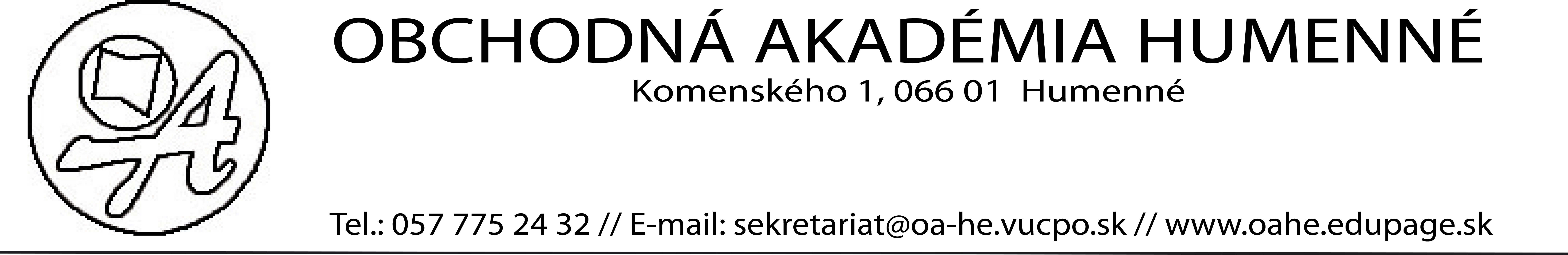 Pozvánka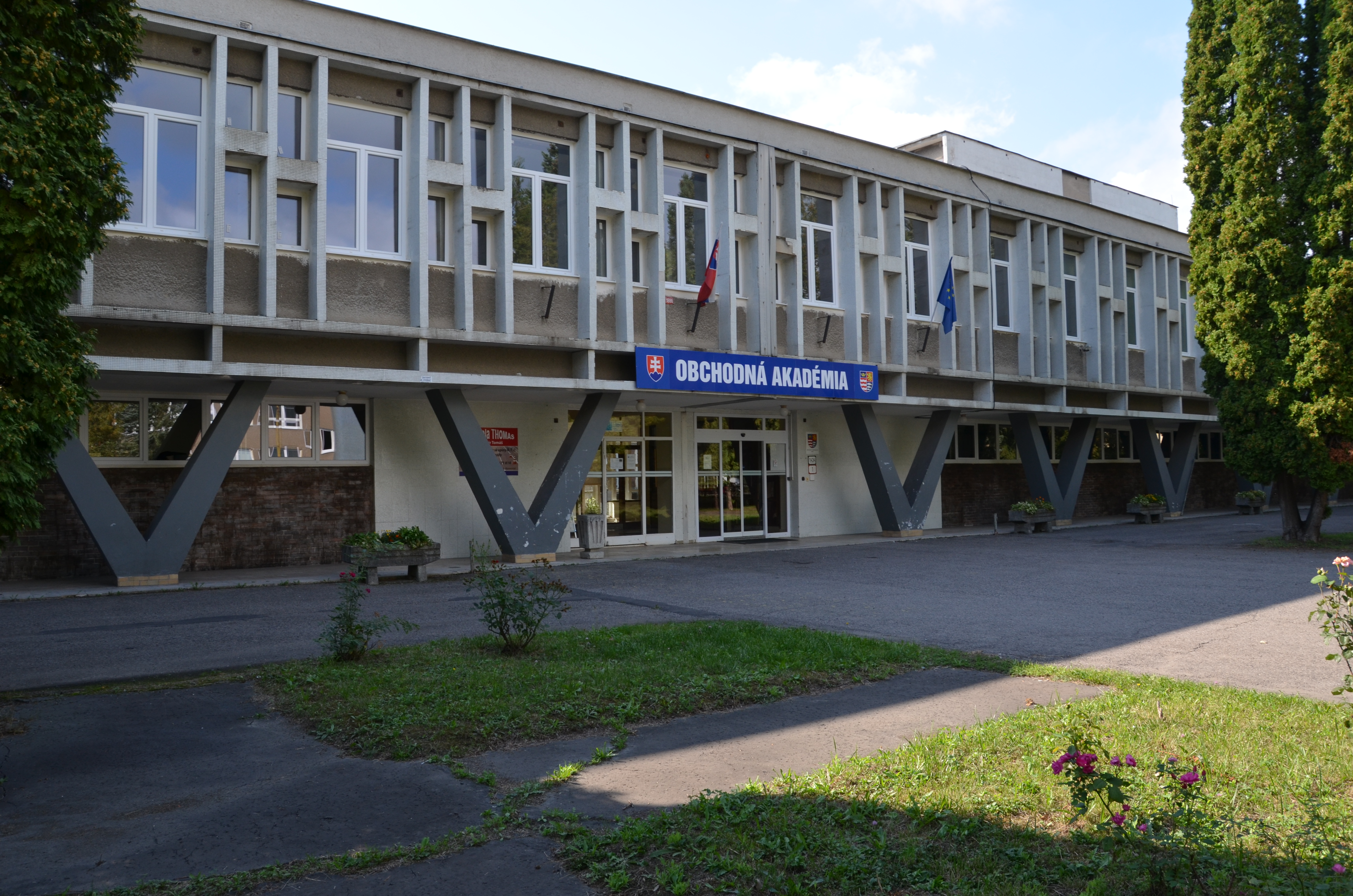 Obchodná akadémia v Humennom Vás pozýva naslávnostné zasadnutie rady školy, rady rodičov a rodičovského združenia, ktoré sa uskutoční vo štvrtok 7. decembra 2017  o 15.00 hod. v Spoločenskej miestnosti Obchodnej akadémie Humenné.Program:OtvorenieKultúrny program Príhovor riaditeľky školyPríhovor predsedníčky rodičovského združeniaPríhovor predsedníčky rady školyKonzultačné rodičovské združenie - informácie o prospechu, dochádzke a správaní žiakovVianočná burza (sprievodne podujatie)Tešíme sa na stretnutie s Vami!									Ing. Alena Židová									   riaditeľka školy